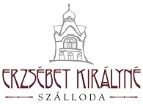 Hotel Accommodation Booking FormINES 2019April 25-27, 2019  *  GödöllőSpecially discounted hotel prices have been arranged for the guests of the meeting.To make a reservation please complete this booking form as soon as possible and return it to Queen Elizabeth Hotel - Gödöllő.We recommend you to book early (till 20th of February, 2019) as our allocation and special prices are subject to availability.Please complete one form per roomName of the guest		__________________________________Tel/Fax/E-mail			__________________________________Arrival date 			__________________________________Departure date			__________________________________Please tick the convenient room typeStandard single room for single use		60 Euro/night/single room+tourist tax (1 €/person/night)Standard double/ twin room		80 Euro/night/double or twin room+tourist tax (1 €/person/night)Surcharges: 	10€/person/night – 		extra bed between between 0-5,99 years		20€/person/night –		extra bed over the age of 12		10€/room/night – 		superior room surcharge10€/animal/night – 		pets are welcome in our hotelAirport Pick up/ Budapest pest side Pick up (EUR 44/one way)The rates of accommodation are inclusive of our Buffet Breakfast in the hotel’s Monarchia restaurant, free unlimited WIFI access and VAT. The price excludes the local tourist tax (1 €/person/night over the age of 18)Other comments, requests:	__________________________________The reservation is guaranteed with the following credit card:Type of card 		______________________________________________Cardholder’s name	______________________________________________Card number		______________________________________________Expiry date		______________________________________________We would ask you to book the rooms till 20/02/2019. Guaranteed reservation may be cancelled 14 days before arrival until 6:00 pm (local hotel time) without cancellation charge. If you would like to cancel your reservation or you would like to change something in it, please write to our reception. For cancellations less than 14 days prior arrival or no-shows the hotel will charge 1 night’ stay.Parking: in our underground garage which can hold up to 20 cars. It costs 6 €/car/night. (first come first served, depending on availability)I agree______________________________Credit Card Owner’s SignatureMAIL/FAX THIS FORM AS SOON AS POSSIBLE TO QUEEN ELIZABETH HOTEL***/
(in Hungarian) ERZSÉBET KIRÁLYNÉ SZÁLLODA*** - GödöllőDózsa György út 2, H-2100 Gödöllő, Hungaryinfo@ekhotel.huTelephone: +36-28-816-817; Fax: +36-28-414-859